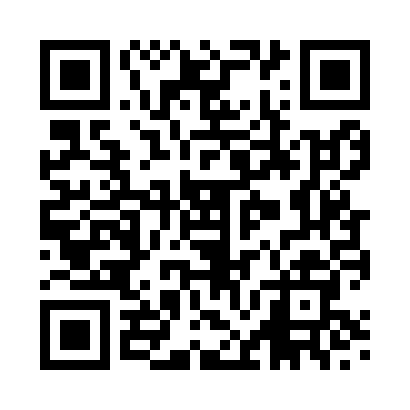 Prayer times for Millthrop, Cumbria, UKMon 1 Jul 2024 - Wed 31 Jul 2024High Latitude Method: Angle Based RulePrayer Calculation Method: Islamic Society of North AmericaAsar Calculation Method: HanafiPrayer times provided by https://www.salahtimes.comDateDayFajrSunriseDhuhrAsrMaghribIsha1Mon2:574:411:146:579:4711:302Tue2:584:421:146:579:4711:303Wed2:584:421:146:579:4611:304Thu2:594:431:156:569:4611:305Fri2:594:441:156:569:4511:306Sat3:004:451:156:569:4411:297Sun3:014:461:156:569:4311:298Mon3:014:471:156:559:4311:299Tue3:024:491:156:559:4211:2810Wed3:034:501:166:549:4111:2811Thu3:034:511:166:549:4011:2812Fri3:044:521:166:549:3911:2713Sat3:054:531:166:539:3811:2714Sun3:054:551:166:539:3711:2615Mon3:064:561:166:529:3511:2616Tue3:074:581:166:519:3411:2517Wed3:074:591:166:519:3311:2418Thu3:085:001:166:509:3211:2419Fri3:095:021:166:499:3011:2320Sat3:105:031:166:499:2911:2321Sun3:115:051:176:489:2711:2222Mon3:115:061:176:479:2611:2123Tue3:125:081:176:469:2411:2024Wed3:135:101:176:459:2311:2025Thu3:145:111:176:449:2111:1926Fri3:155:131:176:439:2011:1827Sat3:155:141:176:439:1811:1728Sun3:165:161:176:429:1611:1629Mon3:175:181:176:409:1411:1530Tue3:185:191:176:399:1311:1431Wed3:195:211:166:389:1111:13